Ejercicio nº 1.-Halla el dominio de definición de las funciones siguientes: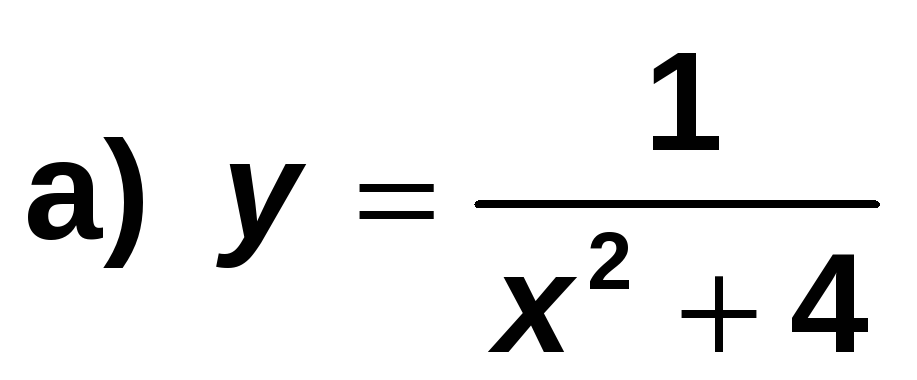 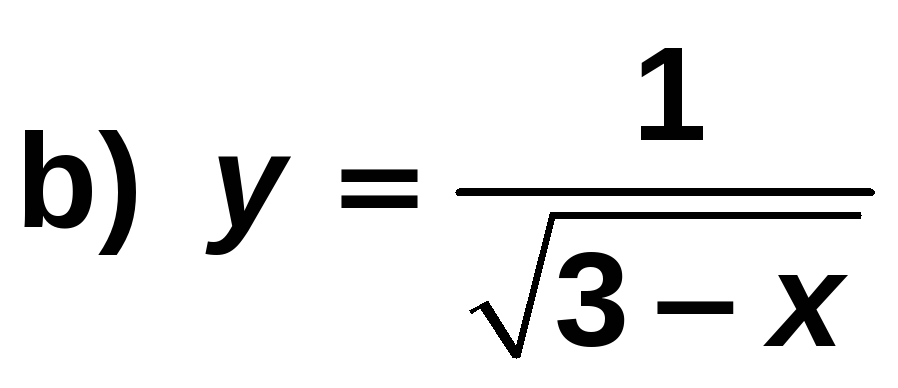  Solución:  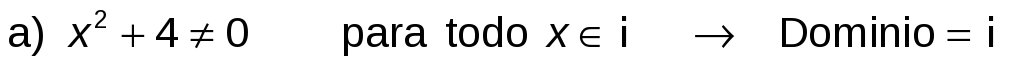 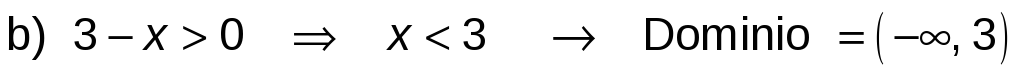 Ejercicio nº 2.-Calcula los siguientes límites y representa los resultados que obtengas: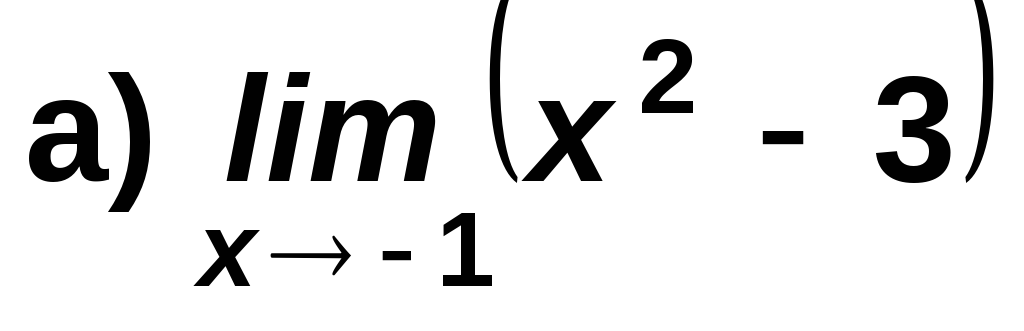 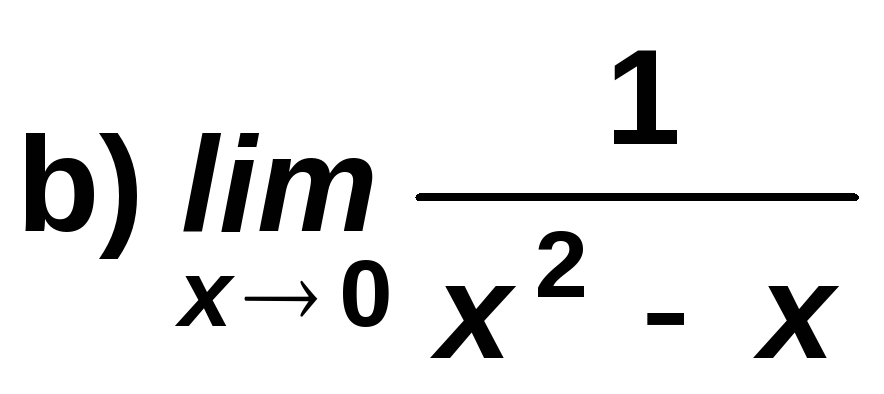 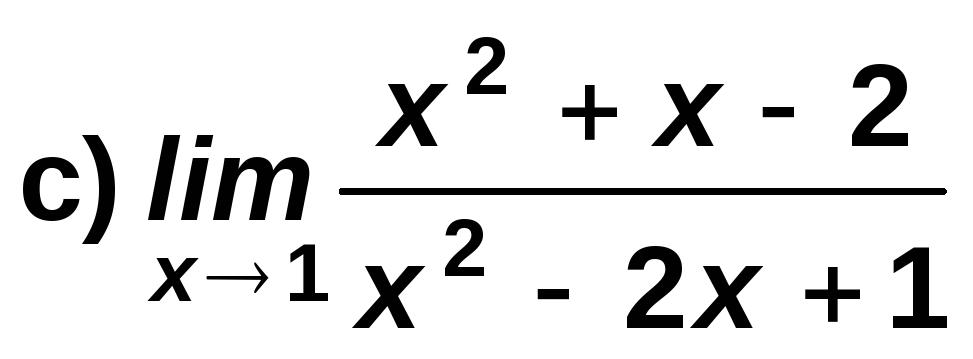  Solución:  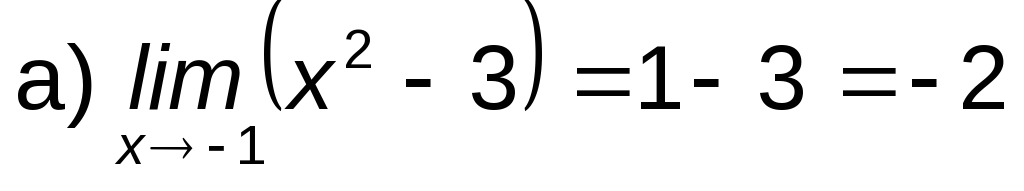 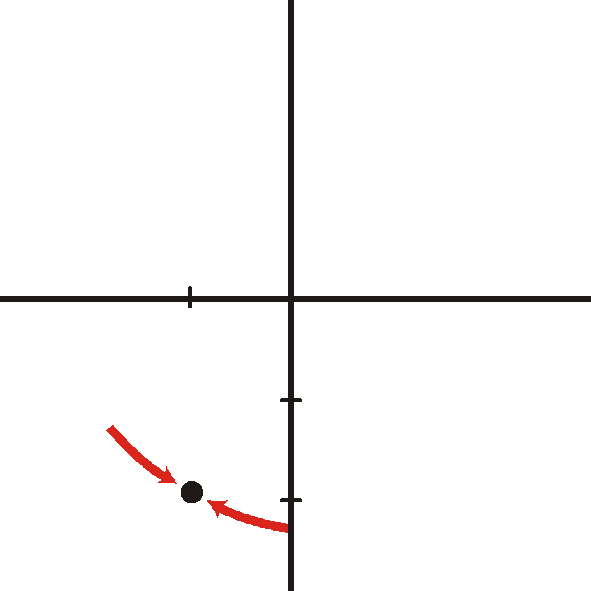 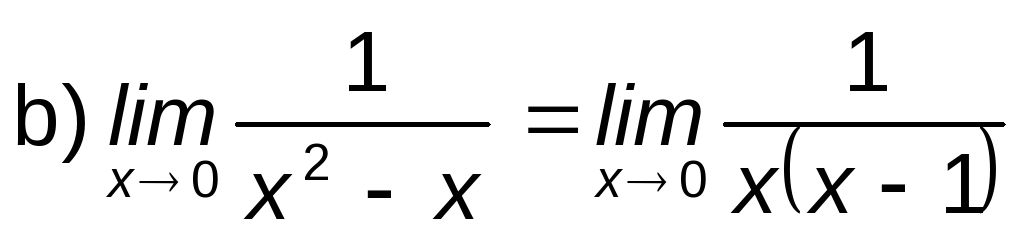 Hallamos los límites laterales: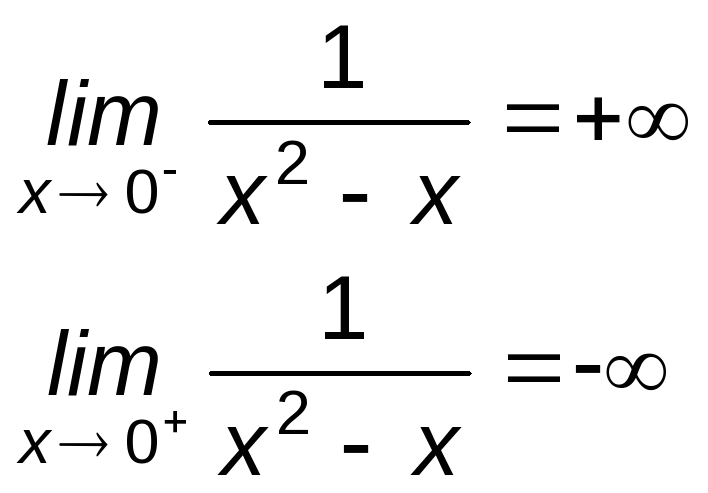 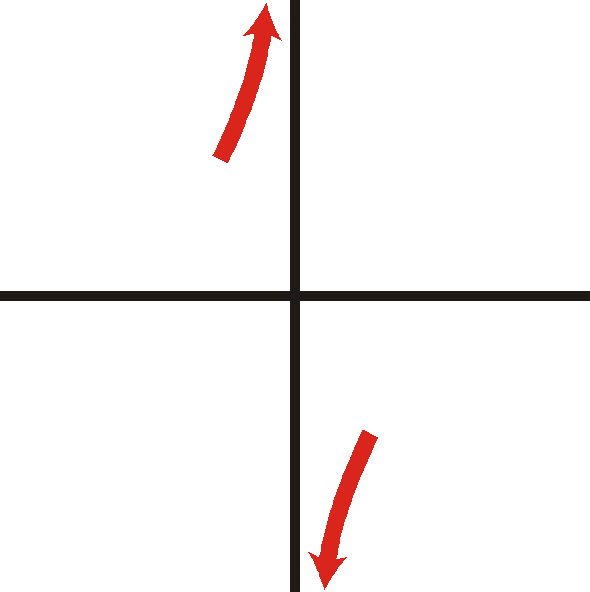 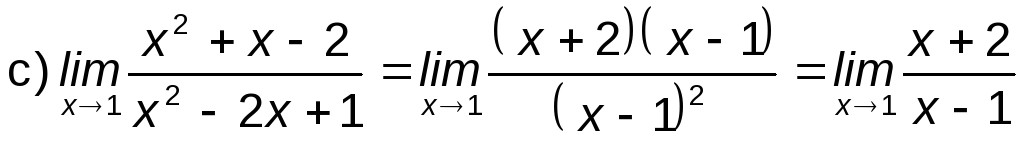 Hallamos los límites laterales: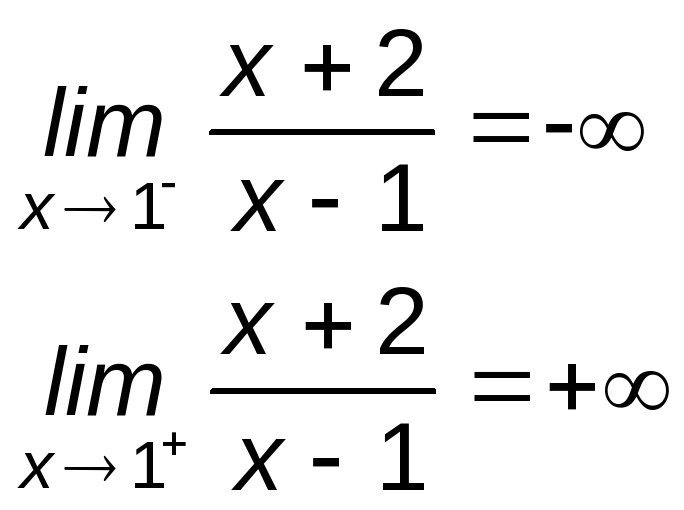 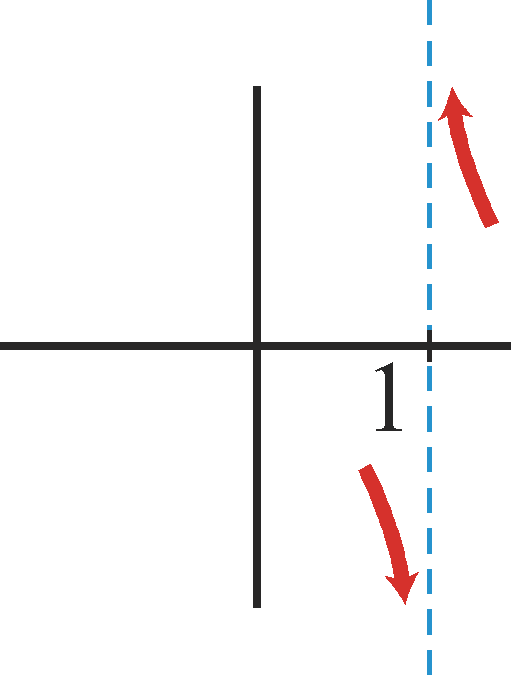 Ejercicio nº 3.-Halla los siguientes límites y representa gráficamente los resultados que obtengas: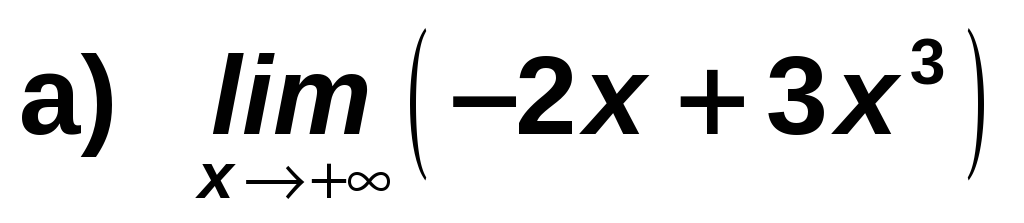 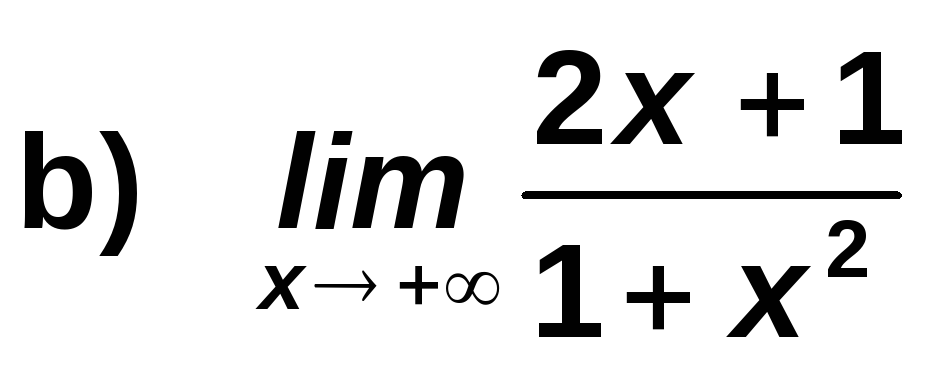 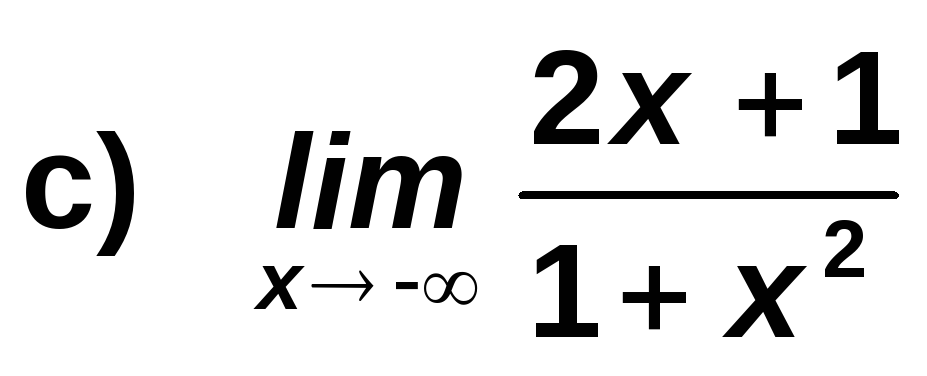  Solución:  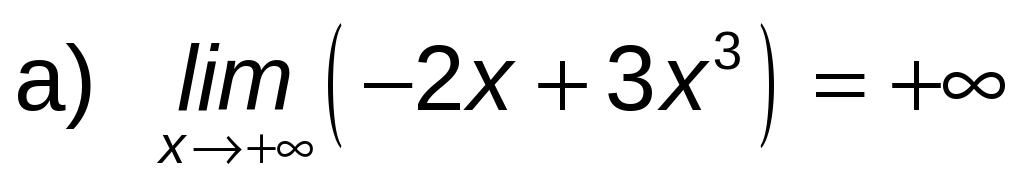 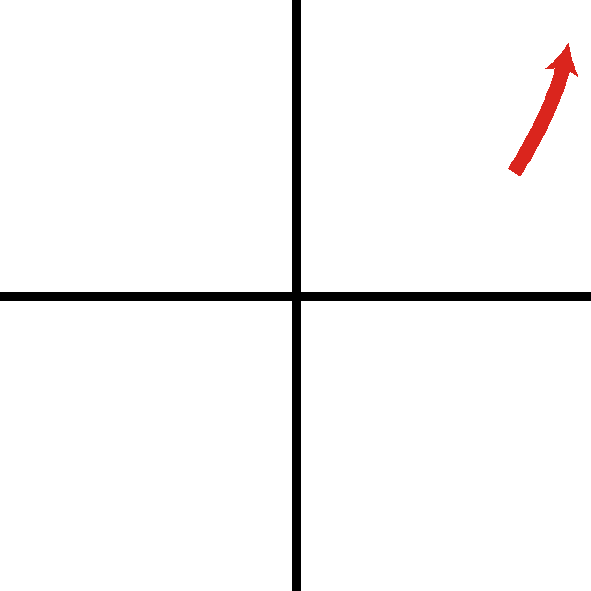 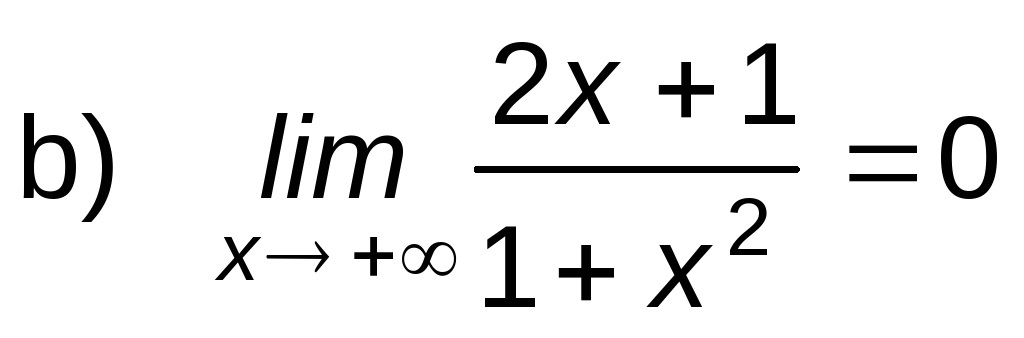 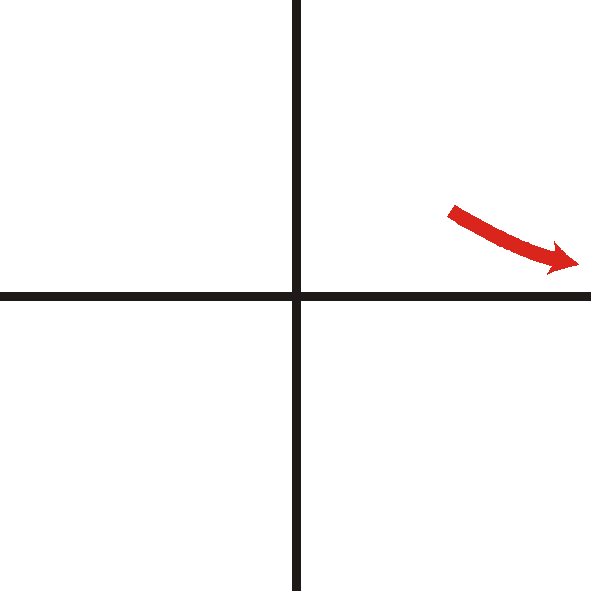 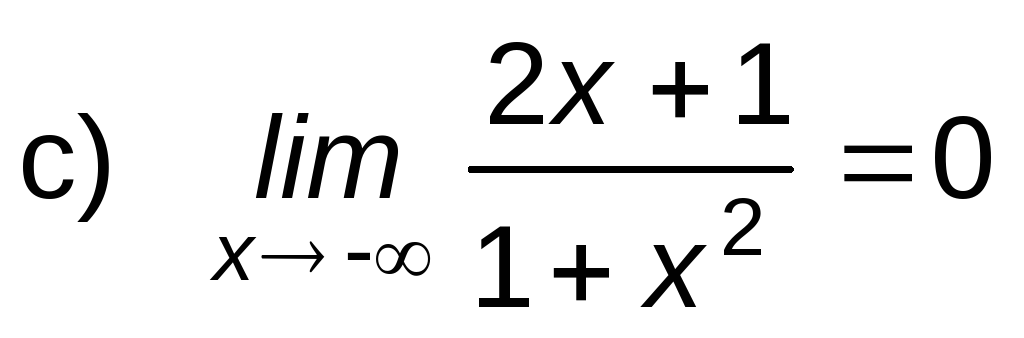 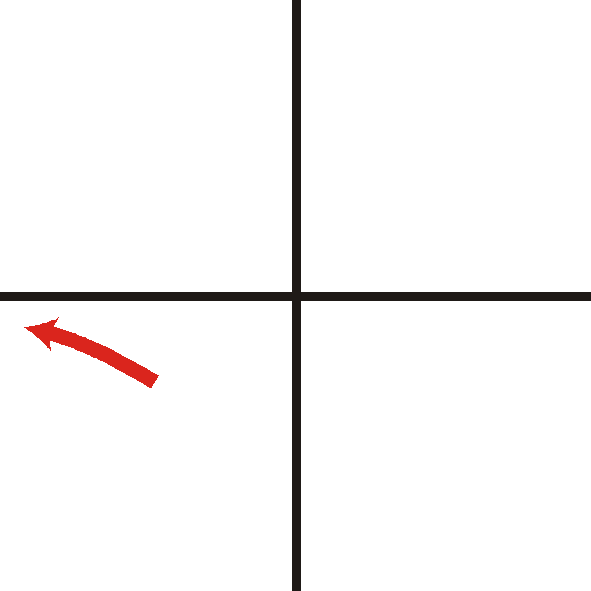 Ejercicio nº 4.-Representa las gráficas de las funciones: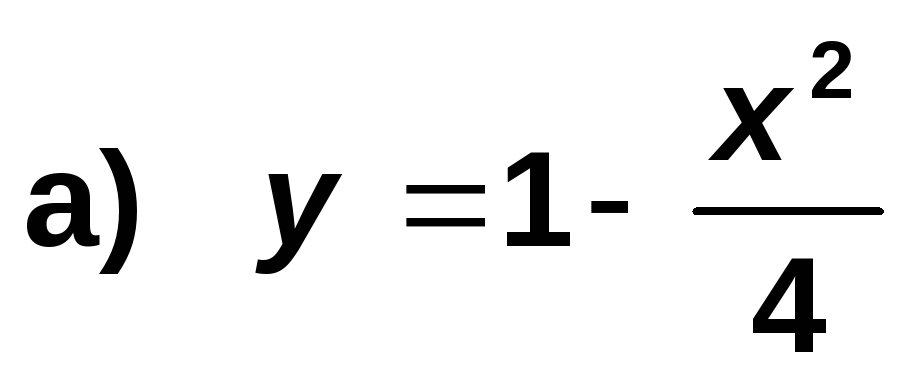 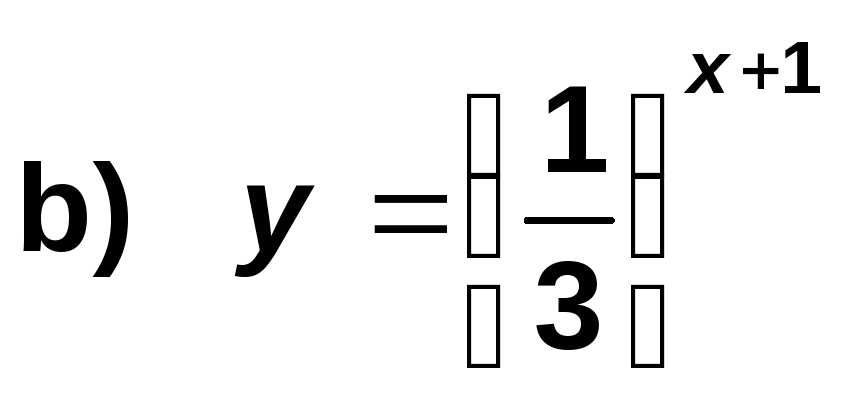  Solución:  a) · El vértice de la parábola está en (0, 1)· Puntos de corte con los ejes: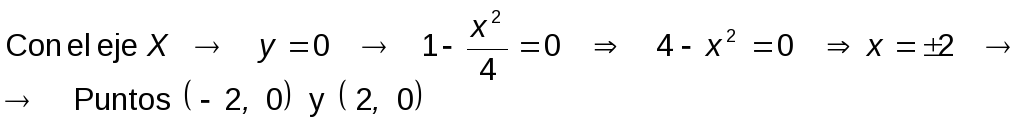 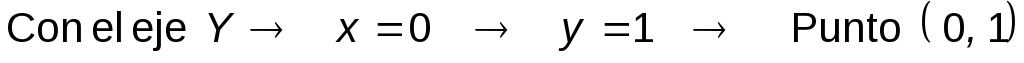 · Hallamos algún otro punto:· La gráfica sería: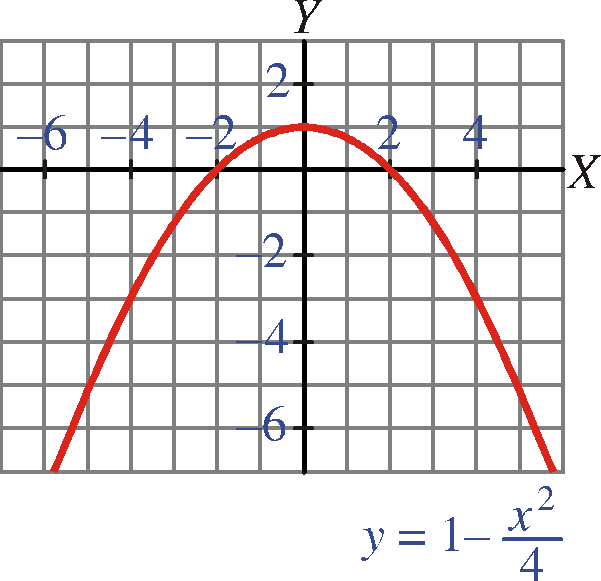 b) · Hacemos una tabla de valores:· La gráfica sería: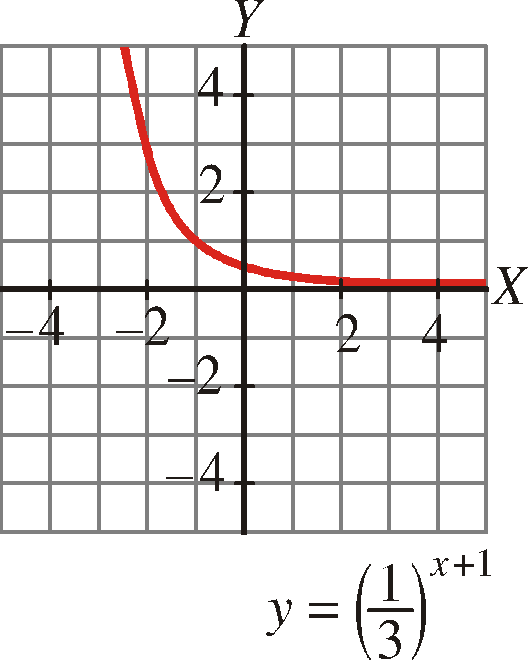 Ejercicio nº 5.-a) Estudia la continuidad de la siguiente función: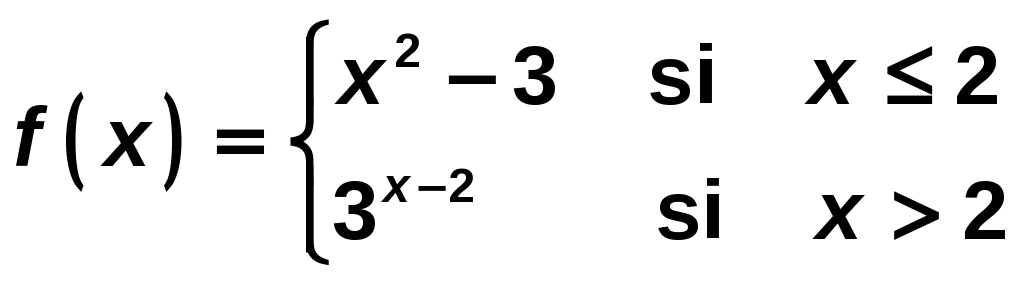 b) Represéntala gráficamente. Solución:  a) · Si x ≠ 2, la función es continua.· Si x = 2: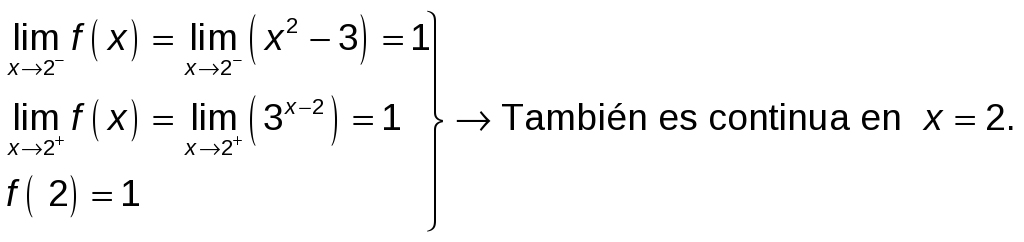 Es una función continua.b) · Si x ≤ 2, es un trozo de parábola.· Si x > 2, es un trozo de función exponencial.· La gráfica es: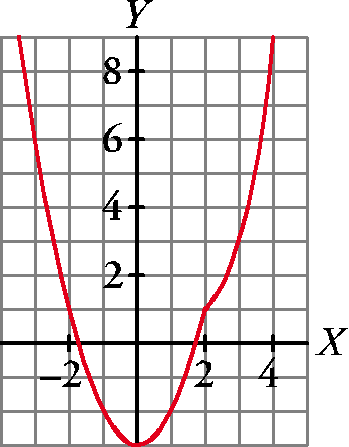 Ejercicio nº 6.-Halla la derivada de las funciones: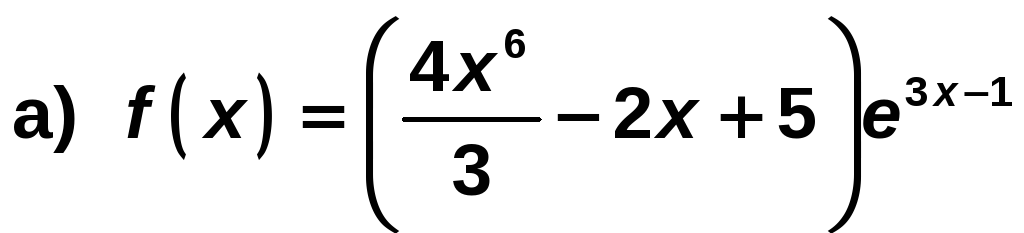 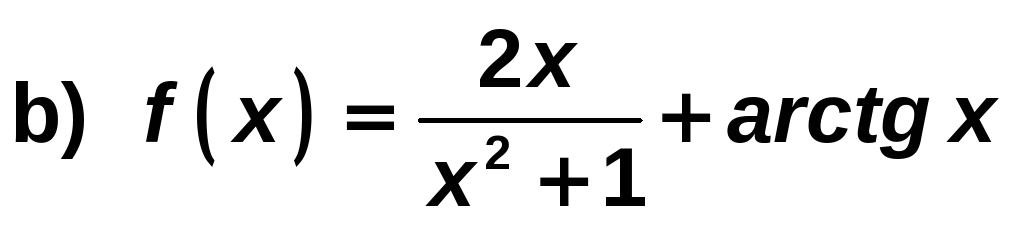 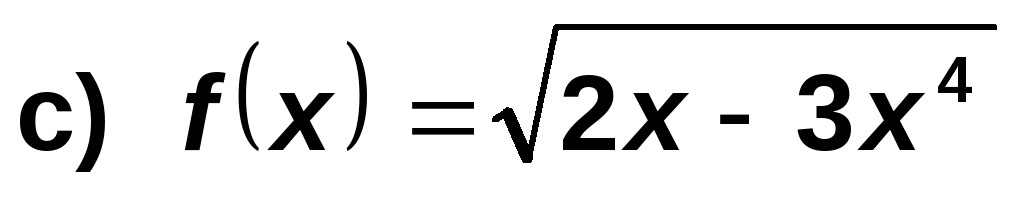  Solución:  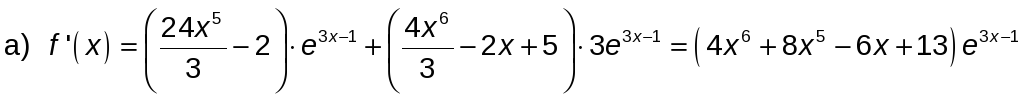 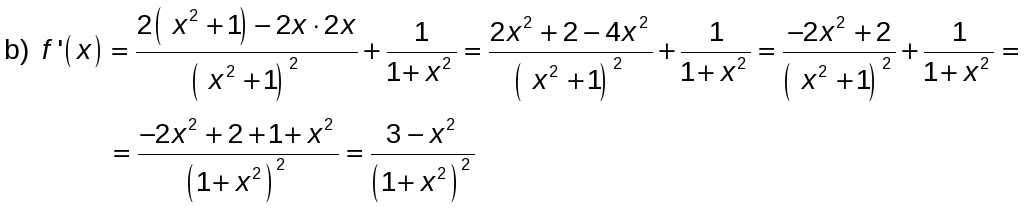 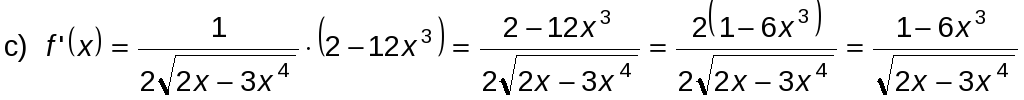 Ejercicio nº 7.-Escribe la ecuación de la recta tangente a la curva f (x) = x -≈2x2 que es paralela a:y = -≈7x -≈2 Solución:  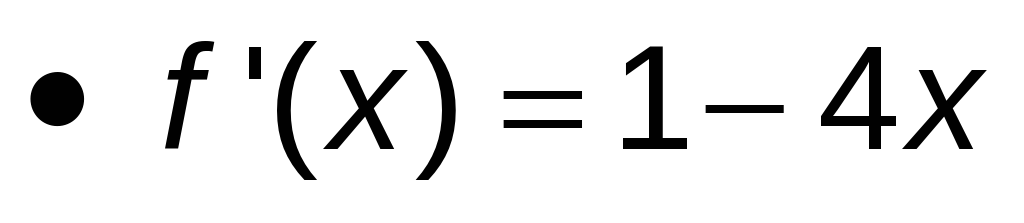 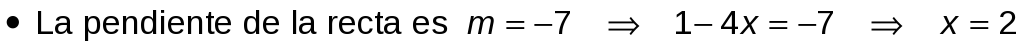 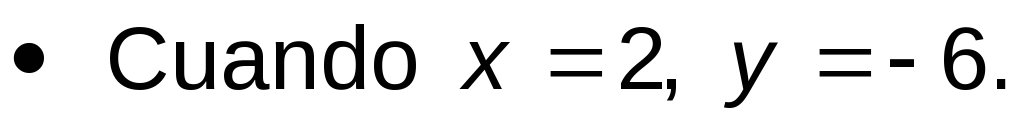 · La recta será: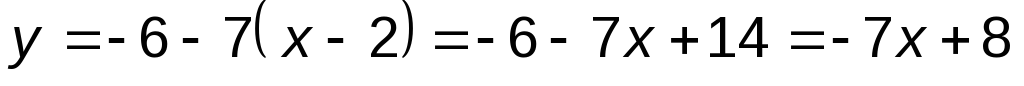 Ejercicio nº 8.-Halla los intervalos de crecimiento y de decrecimiento de la función: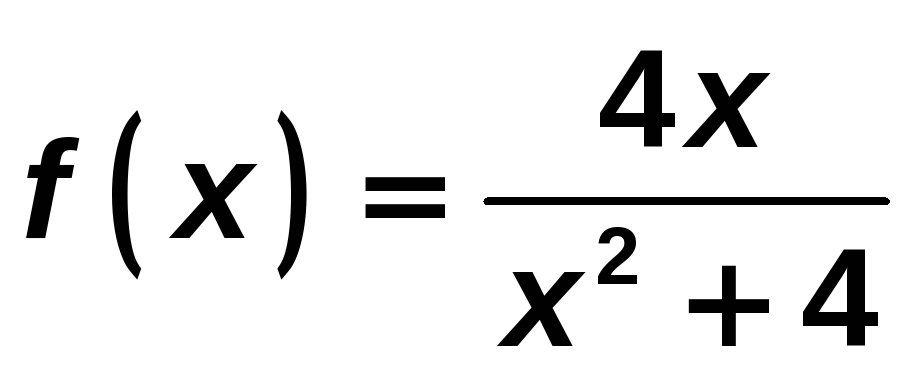  Solución:  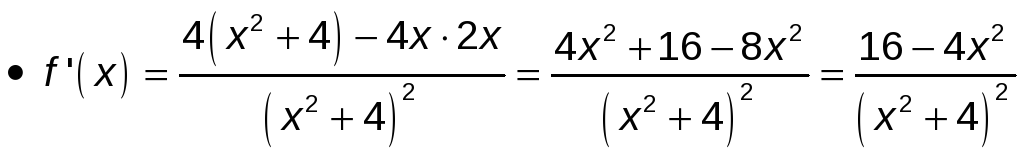 · Estudiamos el signo de la derivada: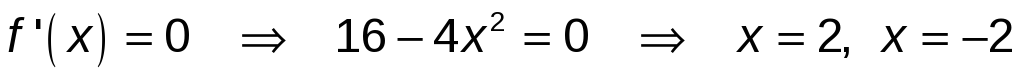 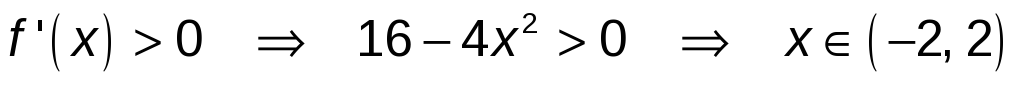 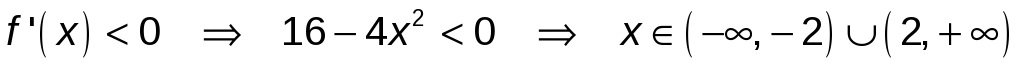 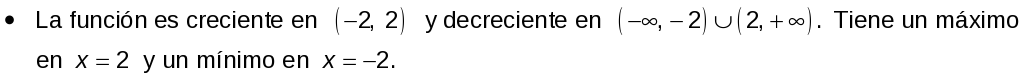 Ejercicio nº 9.-a) Representa la gráfica de la función: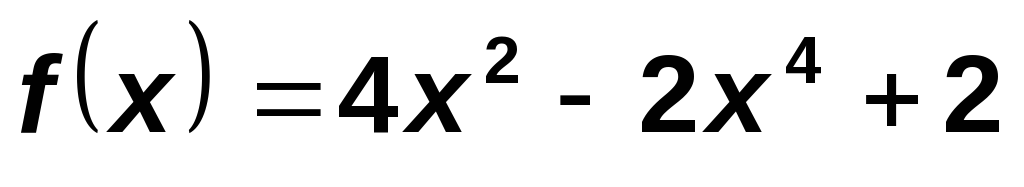 b) Sobre la gráfica anterior, estudia el dominio de f (x), su continuidad y los intervalos de crecimiento y de decrecimiento de la función. Solución:  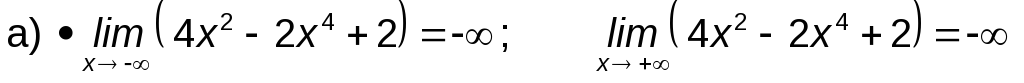 · Puntos de corte con los ejes: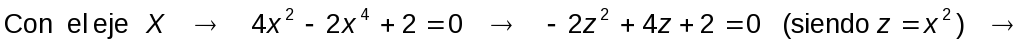 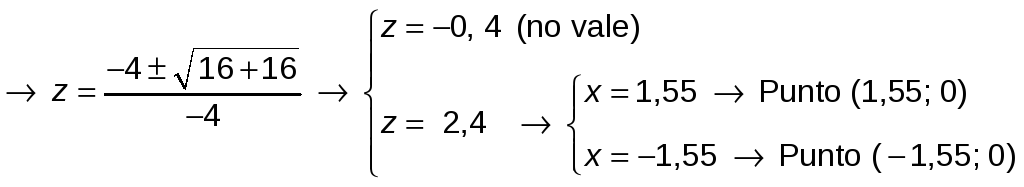 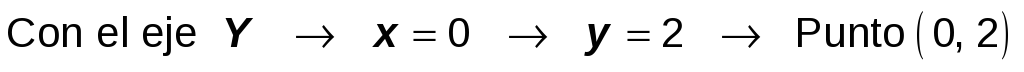 · Puntos singulares: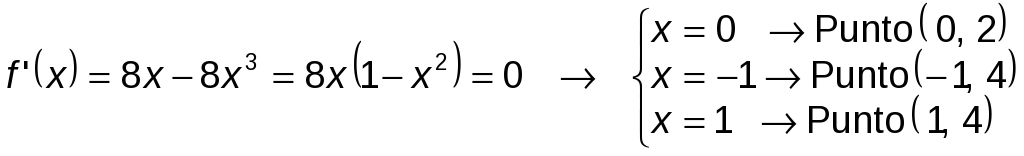 · Gráfica: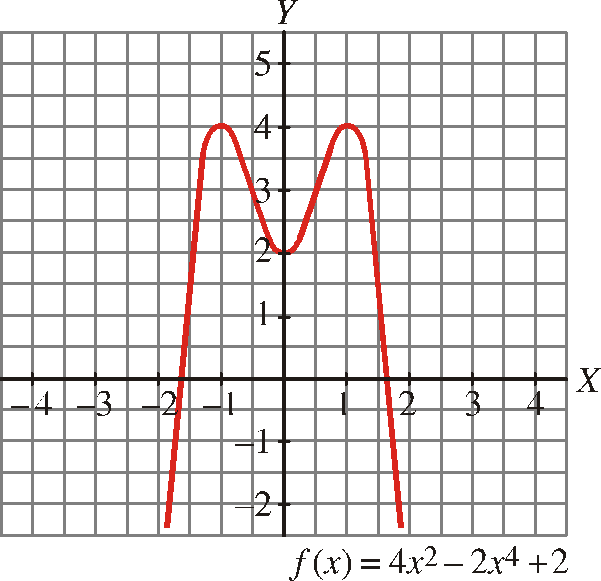 b)≈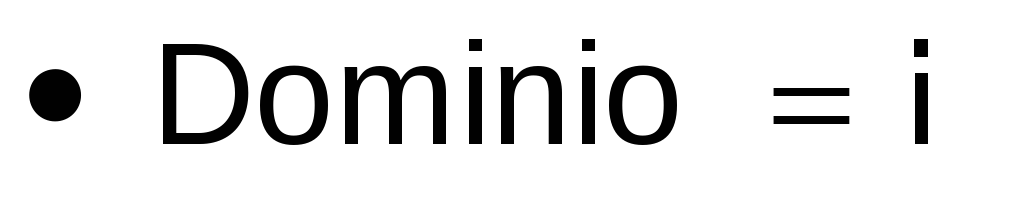 · Es una función continua.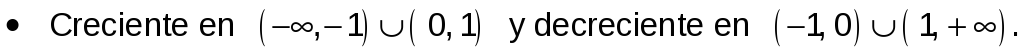 Ejercicio nº 10.-a) Representa gráficamente la función: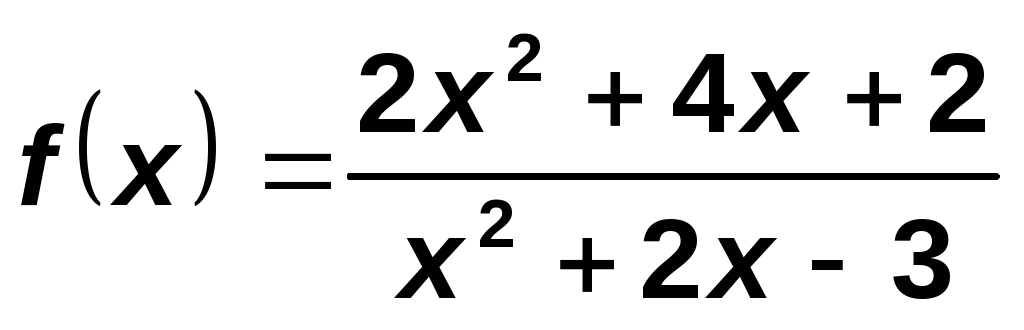 b) A partir de la gráfica, estudia la continuidad y los intervalos de crecimiento y de decrecimiento de f(x). Solución:  a) · Dominio: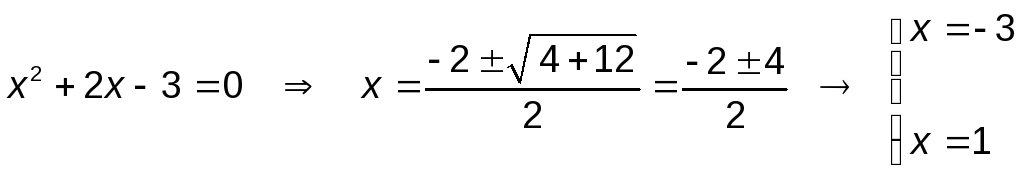 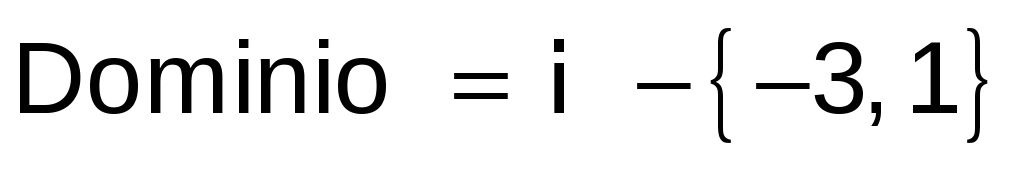 · Puntos de corte con los ejes: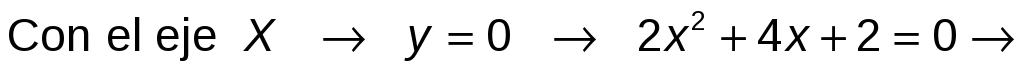 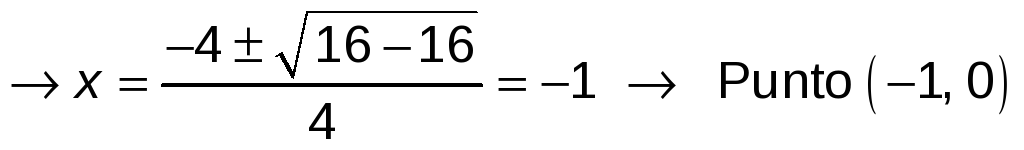 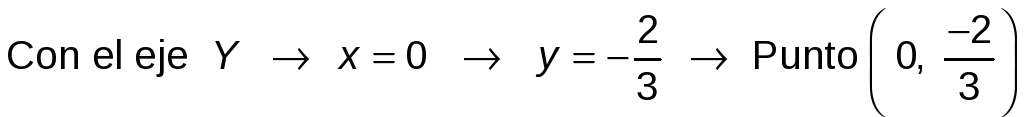 · Asíntotas verticales: x = -3 y x = 1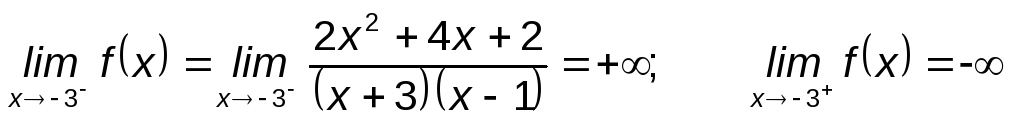 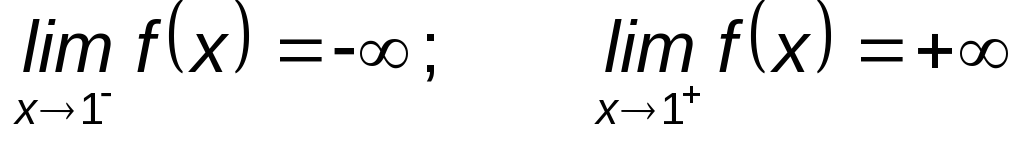 · Asíntota horizontal: y = 2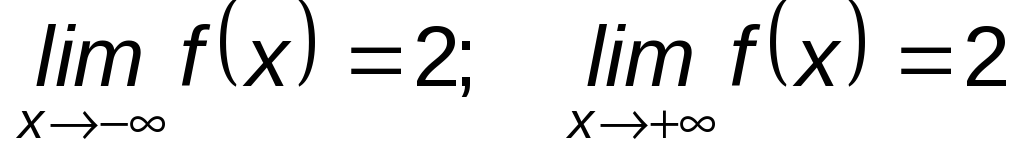 · Puntos singulares: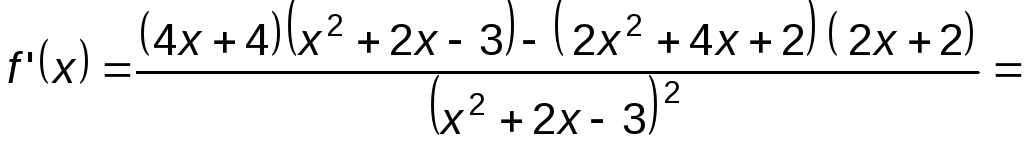 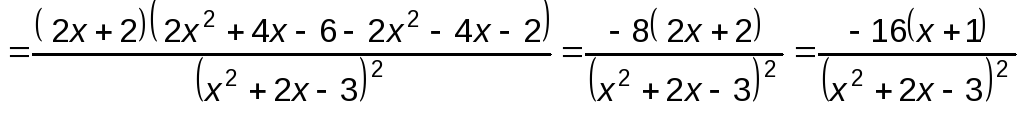 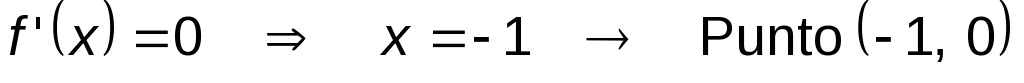 · Gráfica: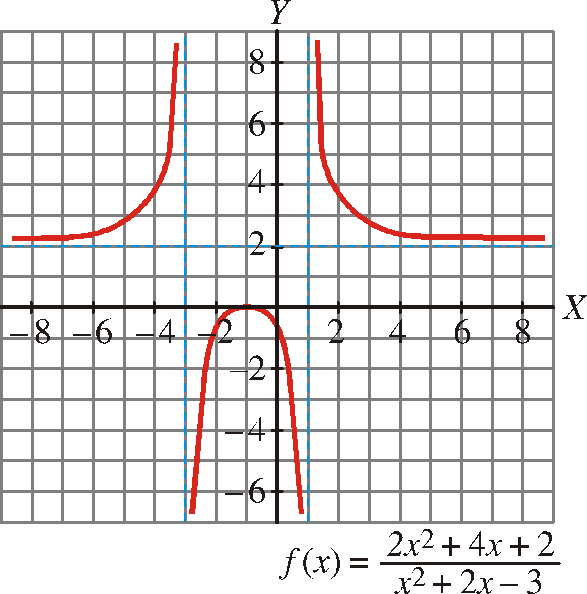 b)  · Continuidad: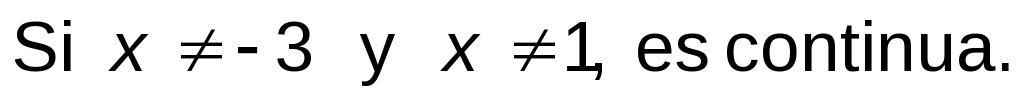 Es discontinua en x = -3 y en x =1, pues tiene dos ramas infinitas (asíntotas verticales).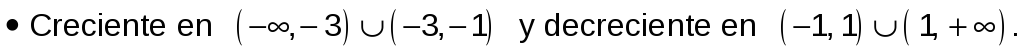 Ejercicio nº 11.-Calcula los siguientes límites: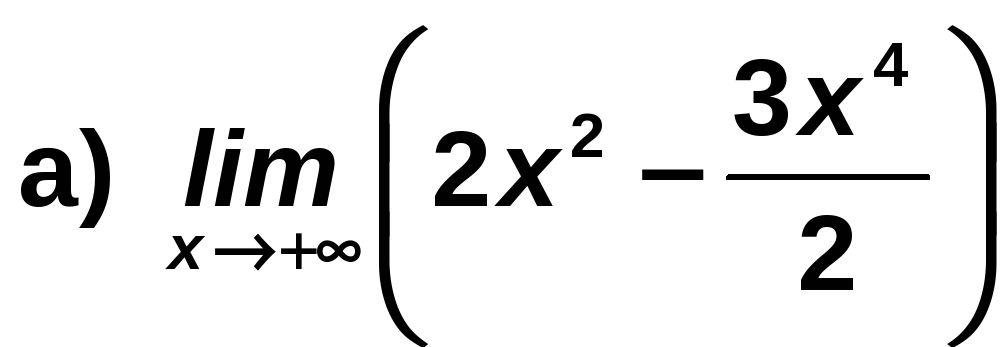 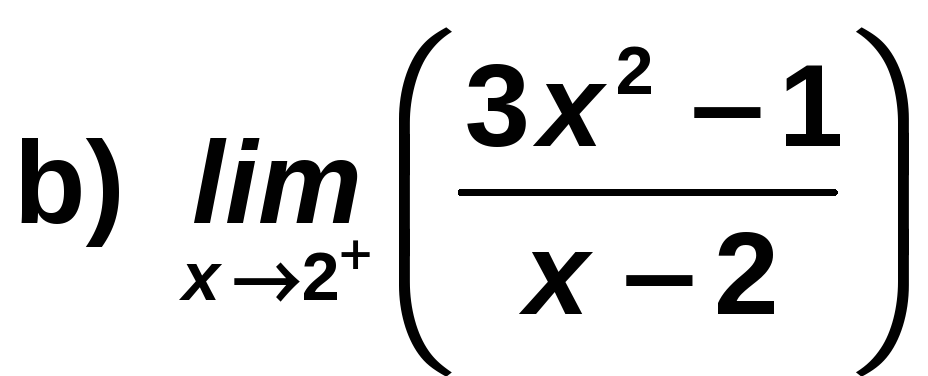 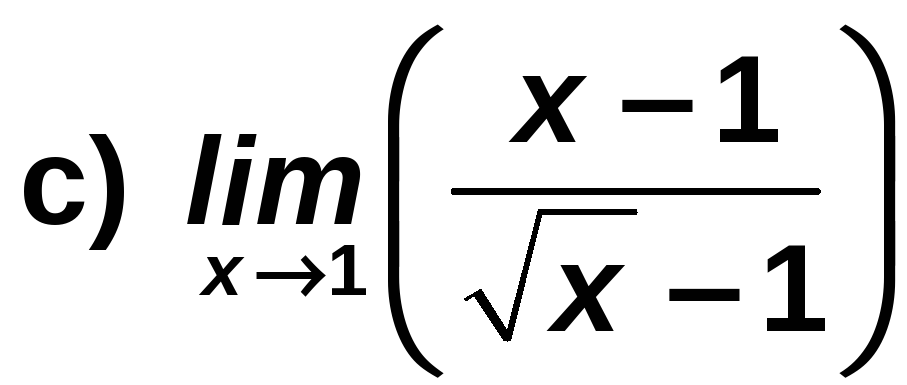  Solución:  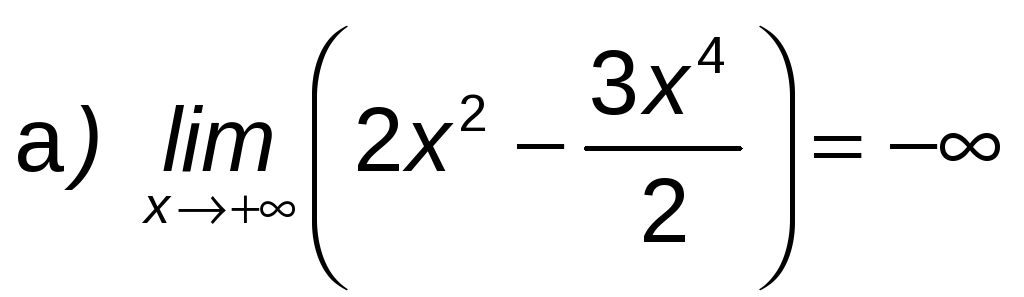 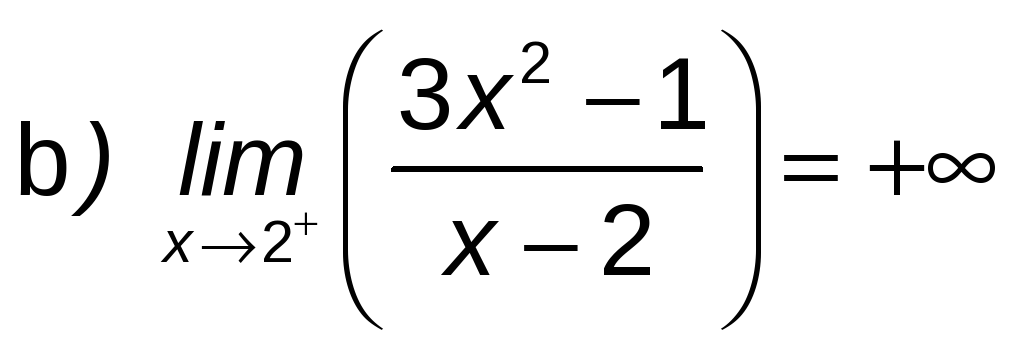 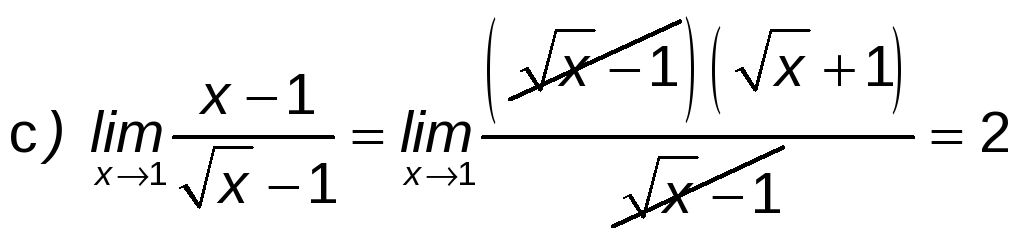 Ejercicio nº 12.-Estudia la continuidad de la función: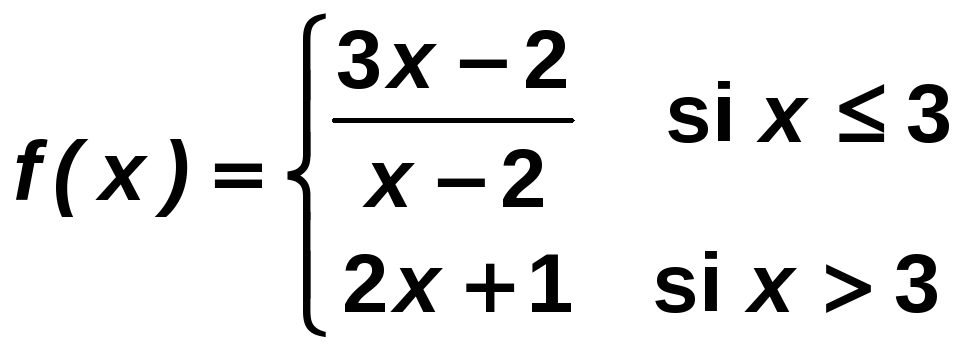  Solución:  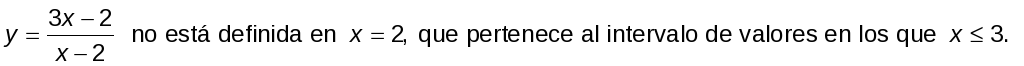 En x = 2  hay una discontinuidad de salto infinito (asíntota vertical).Para el resto de valores, la función está definida.Estudiamos la continuidad en x = 3: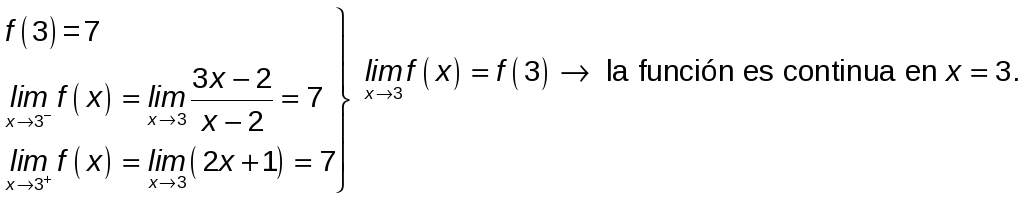 Por tanto, f (x)  es continua en ℝ, excepto en x = 2, donde presenta unadiscontinuidad de salto infinito (asíntota vertical).Ejercicio nº 13.-Halla la derivada de cada una de estas funciones: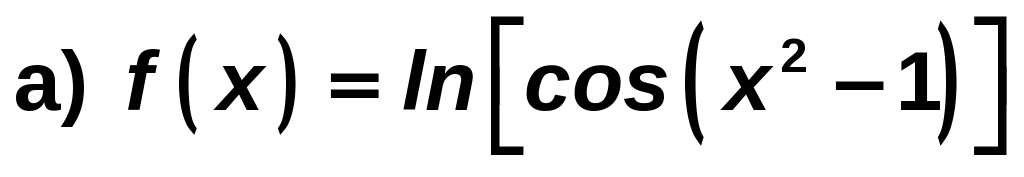 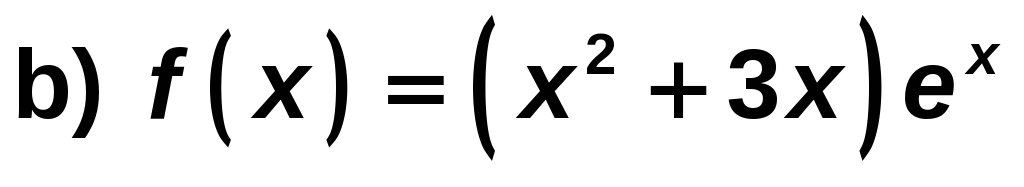 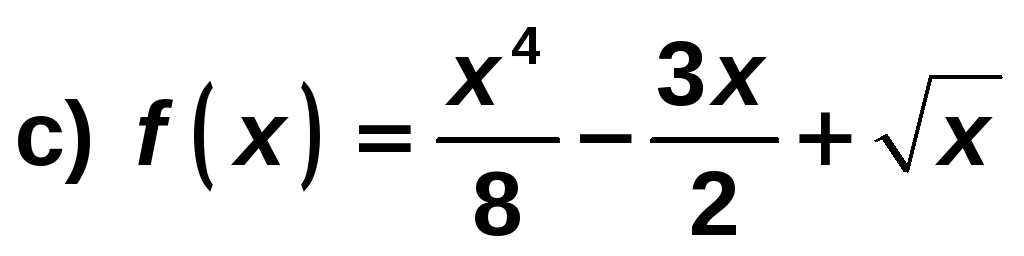  Solución:  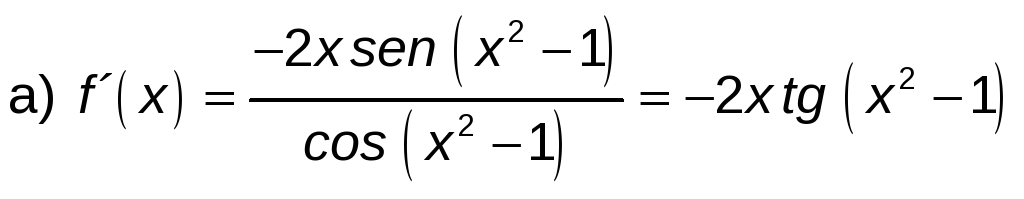 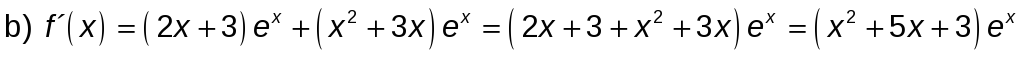 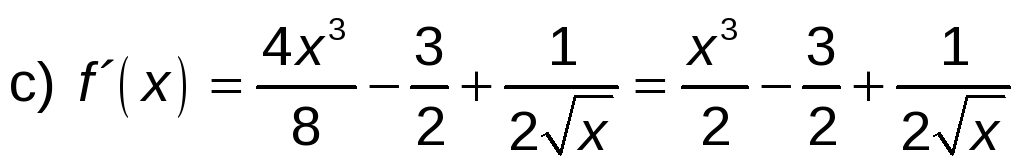 Título de la materia:MatemáticasNivel:Bachillerato 1Opción:BNombre:Grupo:Evaluación:N.º:Calificación:Fecha:x-44y-3-3x-3-2-101y9311/31/9